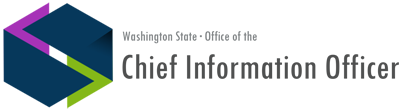 Published on Office of the Chief Information Officer (https://ocio.wa.gov)Home > Policies > Policy 184 - Data Center InvestmentsPURPOSEThis policy establishes clear expectations for agencies to locate all existing and new servers in the state data center [1]r [2]as described in RCW 43.105.375 [3] and is not intended to preclude agencies migration to cloud services.POLICY STATEMENTAll physical servers and related equipment owned or leased by agencies must be housed in the state data center.Agencies will not use a co-location provider other than the state data center for hosting agency physical servers and related equipment.Agencies are prohibited from operating or investing in an agency data center.Agencies that have not yet migrated to the state data center must complete migration by no later than June 30, 2019.Agencies must have an approved waiver for the following:Operate an agency data center.Make additional investment in equipment located in agency data center or place additional equipment in that facility.Provide co-location service for other agencies in agency data centerOperate in a co-location facility other than the state data center.Planned migration to state data center occurring after June 30, 2019.Agencies must report data center migration progress as required by waiver approval conditions.Locally operated equipment rooms must only be used to support local office building operations, print rooms, file share, on-site client configurations, call centers and telecommunication closetsCONTACT  INFORMATIONContact the OCIO Policy & Waiver Mailbox [4] for additional information or to request a waiver [5].SUNSET REVIEW DATEJuly 31, 2019.ADOPTED DATEAugust 11, 2016APPROVAL DATE:While in effect at the point of adoption, this policy is anticipated to be formally approved at the September 2016.APPROVING  AUTHORITY/s/ Michael Cockrill	08/11/2016 Chief Information OfficerChair, Technology Services BoardSource URL: https://ocio.wa.gov/policies/policy-184-data-center-investmentsLinks:[1] https://ocio.wa.gov/definition-terms-used-ocio-policies-and-reports#Data_Center[2] https://ocio.wa.gov/definition-terms-used-ocio-policies-and-reports[3]   http://app.leg.wa.gov/RCW/default.aspx?cite=43.105.375[4]       mailto:ocio.policy@ocio.wa.gov?subject=Policy%20184%3A%20Data%20Center%20Investment%20%20Info%20or%20Waiver%20Request[5] https://ocio.wa.gov/policies/policy-103-technology-policy-standards-waiver-requestDateAction taken:08/11/2016Major update to the policy was recommended for approval by the TSB Policy/Portfolio Subcommittee and Adopted by the State CIO on 8/11/2016 pending approval of the full TSB, anticipated in 09/2016.May 13,2015Adopted by State CIOJune 10,2015Approved for Adoption by TSBDec 1,2015Updated reference to RCW due to 2015 legislative session changes